Parent Contact/Consent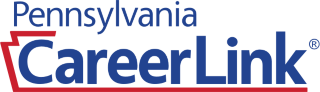 Parent/Guardian Name:_________________________________________________________________E-Mail: _______________________________________________________________________________Telephone Number: ____________________________________________________________________													I _____________________________ (Student Name) understand that if at any time during my time enrolled with the Youth/Young Adult Program through the PA CareerLink Cumberland County fail to comply with my assigned Case Manager. I agree to allow the Case Manager to communicate directly with my parent/guardian as follow-up. ____________________________________________________________    DATE: ________________Participant (student) Signature____________________________________________________________    DATE: ________________Parent/Guardian Signature